T.CPAZAR KAYMAKAMLIĞIPAZAR MESLEKİ VE TEKNİK ANADOLU LİSESİ MÜDÜRLÜĞÜ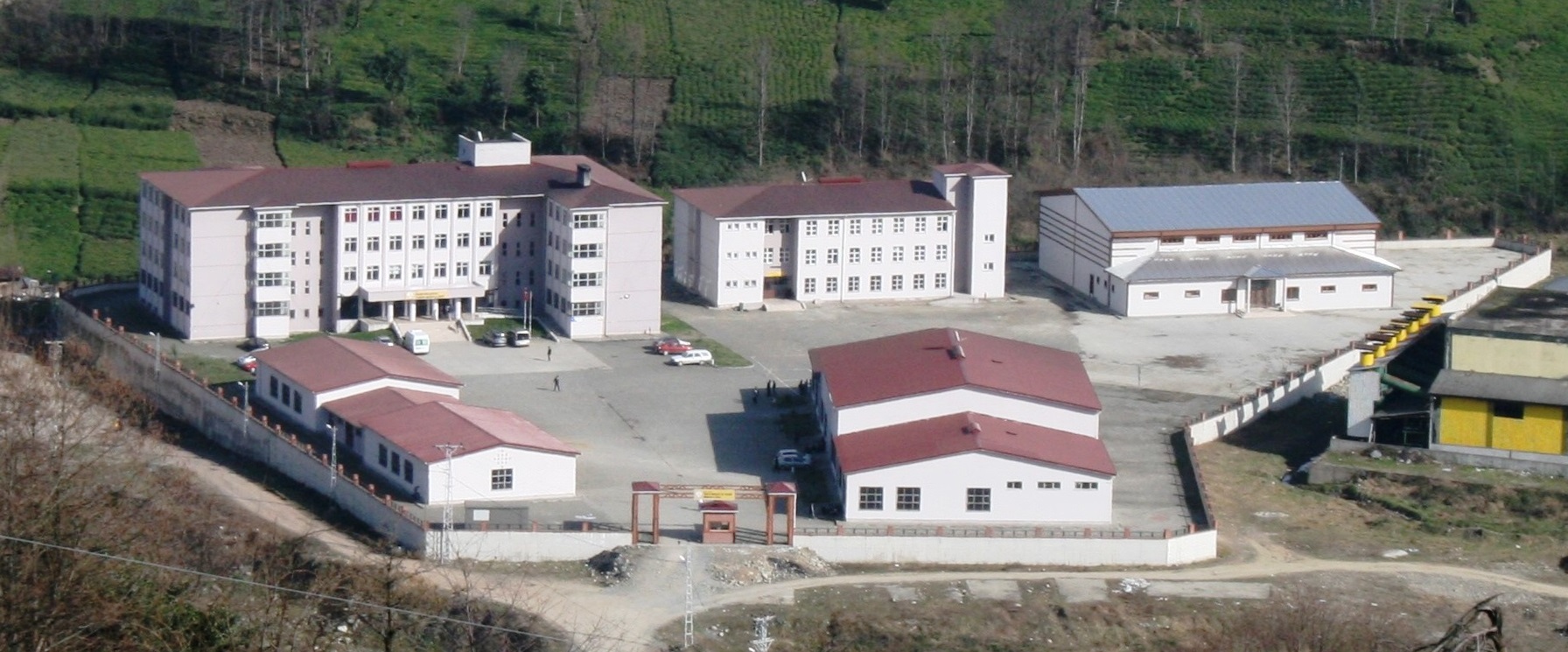 2019-2023 STRATEJİK PLANI                                                   2019 RİZE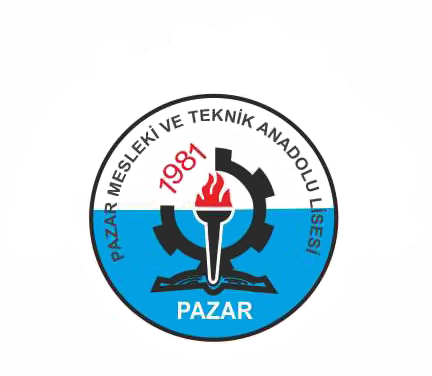 PAZAR MESLEKİ ve TEKNİK ANADOLU LİSESİ 2019-2023 STRATEJİK PLANI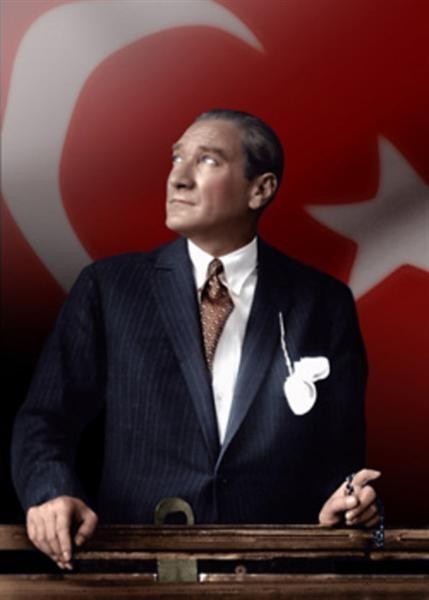         Kendiniz için değil, bağlı bulunduğunuz ulus için elbirliği ile çalışınız. Çalışmaların en yükseği budur.                                          Mustafa Kemal ATATÜRK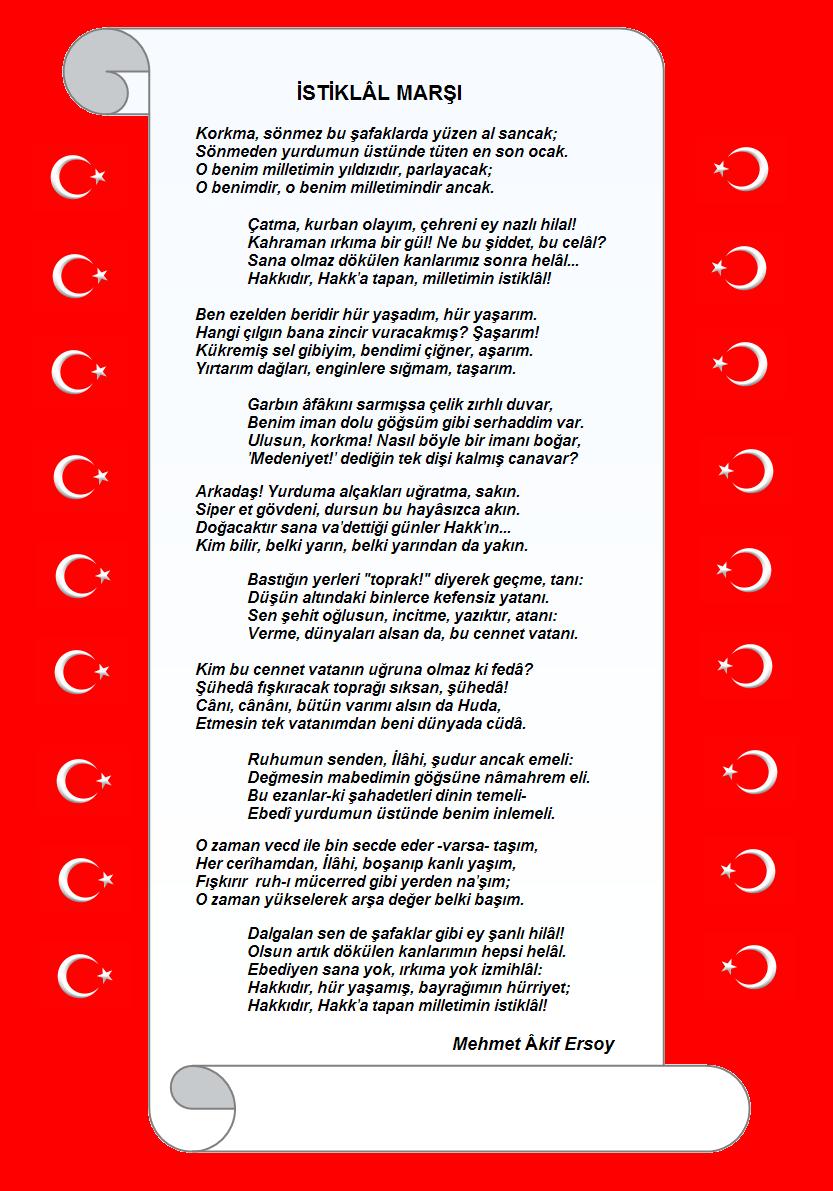 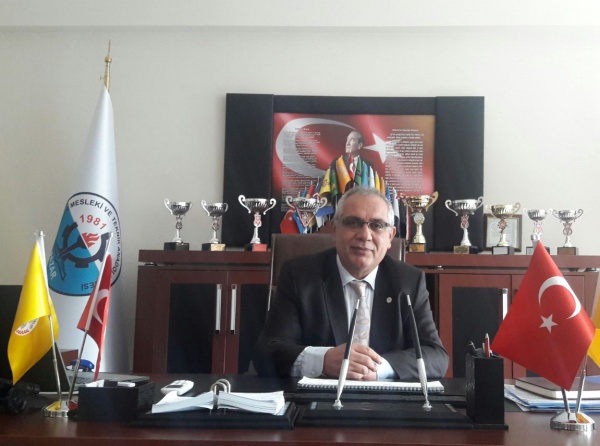                                                                                SUNUŞ  Bir ülke sanayisinin kalkınabilmesi için iyi bir şekilde planlanan ve uygulanan mesleki  eğitim ve öğretim olmazsa olmazdır. Bu konudan hareketle de 2023 Eğitim Vizyonu çerçevesinde okulumuzun dört yıllık stratejik planını hazırladık.  Stratejik plan hazırlama sürecinde çeşitli yönleriyle hem çevremizi hem de hizmet standartlarımızı yeniden gözden geçirmemiz bizler için bir fırsat olmuştur.
            Bu anlayış içerisinde, Okul Stratejik Planımızı hazırlama sürecine katkıdabulunan, başta Stratejik Plan Hazırlama Ekibimiz olmak üzere tüm öğretmenlerimize, veli ve diğer paydaşlarımıza teşekkür ediyor, başarılı çalışmalar diliyorum.                                                                                                            Metin DEMİR                                                                                                       Okul MüdürüGİRİŞ            Son yıllarda stratejik planlar, hızlı değişim ve bunun getirdiği sorunlara çözüm üretme sürecinde sıklıkla kullanılmaktadır. Stratejik planlamanın eğitime uygulanması çabalarının geleneksel planlamaya alternatif olarak çıktığı görülmektedir.
           Kurum Stratejik planlama ile ‘’gelecekte ne yapacağını’’ belirlemiş olacaktır. Bu sebepten; 10/12/2003 tarihli ve 5018 sayılı “Kamu Mali Yönetimi ve Kontrol Kanunu”nun 9. Maddesinde belirtilen “Kamu idareleri; Kalkınma Planları, Programlar, ilgili mevzuat ve benimsedikleri temel ilkeler çerçevesinde geleceğe ilişkin vizyon ve misyonları oluşturmak, stratejik amaç ve hedeflerini saptamak, performanslarını göstergeler doğrultusunda ölçmek; bu süreci izlemek ve öz değerlendirmesini yapmak amacıyla katılımcı yöntemlerle stratejik plan hazırlanır.” Hükmüne ilişkin mevzuata dayanarak, Pazar Mesleki ve Teknik Anadolu Lisesi Stratejik Plan’ı hazırlanmıştır.Geniş katılımla oluşturduğumuz bu planda emeği geçen okulumuz öğretmen ve personeline, yardımlarını her aşamada gördüğümüz okul aile birliğine ve sevgili öğrencilerimize teşekkürü bir borç biliriz.                                                                                                               Stratejik Plan EkibiBÖLÜM ISTRATEJİK PLAN HAZIRLIK SÜRECİSTRATEJİK PLAN HAZIRLIK SÜRECİPazar Mesleki ve Teknik Anadolu Lisesi 2019-2023 Planı Çalışmaları: Pazar İlçe Milli Eğitim Müdürlüğünün Stratejik Planlama takvimi çerçevesinde, Pazar Mesleki ve Teknik Anadolu Lisesi tarafından stratejik Plan Üst Kurulu ve Stratejik plan Hazırlama Ekibinin kurulması ile 2019-2023 Stratejik Planı hazırlama çalışmaları başlatılmıştır.STRATEJİK PLAN ÜST KURULU ve STATEJİK PLAN EKİBİ2019-2023 dönemi stratejik plan hazırlanması süreci Üst Kurul ve Stratejik Plan Ekibinin oluşturulması ile başlamıştır. Ekip tarafından oluşturulan çalışma takvimi kapsamında ilk aşamada durum analizi çalışmaları yapılmış ve durum analizi aşamasında paydaşlarımızın plan sürecine aktif katılımını sağlamak üzere paydaş anketi, toplantı ve görüşmeler yapılmıştır. 	Durum analizinin ardından geleceğe yönelim bölümüne geçilerek okulumuzun amaç, hedef, gösterge ve eylemleri belirlenmiştir. Çalışmaları yürüten ekip ve kurul bilgileri altta verilmiştirSTRATEJİK PLAN ÜST KURULUBÖLÜM IIMEVCUT DURUM ANALİZİ	TARİHSEL GELİŞİMOkulumuz 1981 yılında Metal İşleri Bölümü ile açılmış ve 60 öğrenci ile eğitim – öğretime başlamıştır. 1982-1983 Eğitim-Öğretim yılında Tesviye Bölümü de eğitim-öğretime açılarak 10 yıl süre ile okulumuz iki bölümle eğitim – öğretime devam etmiştir.1992-1993 Eğitim- Öğretim yılında Elektrik Bölümü’nün ve 2004-2005 Eğitim- Öğretim yılında da Bilgisayar Bölümü’nün açılması ile dört bölüm olarak eğitim – öğretime devam edilmiştir.2008-2009 Eğitim- Öğretim yılında Denizcilik Anadolu Meslek Lisesi 29 öğrenci ile açılmıştır. 2009 – 2010 Eğitim – Öğretim yılında Teknik Lise açılmış ve Makine Teknolojisi Alanında 13 öğrenci ile eğitim vermeye başlanmıştır.2015- 2016 Eğitim – Öğretim yılında Motorlu Araçlar Teknolojisi Alanı aktif hale gelmiş ve ayrıca 2017-2018 Eğitim – Öğretim yılında da Sivil Havacılık Alanı açılarak eğitim- öğretime açılmıştır.2015-2016 Eğitim Öğretim Yılında üç katlı ek binamız Pazar Atatürk Anadolu Lisesine 3 yıllığına tahsis edilmiş olup Elektrik Alanı Makine Teknolojisi Alanına taşınmış, Bilişim Teknolojisi Alanına ise ana binamızda 3 adet atölye yapılmıştır. 2017 yılından itibaren Gemi İnşa alanı kademeli olarak kapatılmıştır. 2019 yılında Bilişim Teknolojisi alanı kapatılmıştır.Okulun Mevcut Durumu: Temel İstatistiklerOkul KünyesiOkulumuzun temel girdilerine ilişkin bilgiler altta yer alan okul künyesine ilişkin tabloda yer almaktadır.Temel Bilgiler Tablosu- Okul Künyesi Çalışan BilgileriOkulumuzun çalışanlarına ilişkin bilgiler altta yer alan tabloda belirtilmiştir.Çalışan Bilgileri:Okulumuz Bina ve AlanlarıOkulumuzun binası ile açık ve kapalı alanlarına ilişkin temel bilgiler altta yer almaktadır.Okul Yerleşkesine İlişkin Bilgiler Sınıf ve Öğrenci BilgileriOkulumuzda yer alan sınıfların öğrenci sayıları alttaki tabloda verilmiştir.Donanım ve Teknolojik KaynaklarımızTeknolojik kaynaklar başta olmak üzere okulumuzda bulunan çalışır durumdaki donanım malzemesine ilişkin bilgiye alttaki tabloda yer verilmiştir.Gelir ve Gider BilgisiOkulumuzun genel bütçe ödenekleri, okul aile birliği gelirleri ve diğer katkılarda dâhil olmak üzere gelir ve giderlerine ilişkin son iki yıl gerçekleşme bilgileri alttaki tabloda verilmiştir.Öğrenci, Öğretmen ve Velilere Yapılan Anket Sonuç BilgileriÖğrenci Anketi Sonuçları: Pazar Mesleki ve Teknik Anadolu Lisesi öğrencilerinden 60 tanesine  “Öğrenci Görüş ve Değerlendirmeleri” anketi uygulanmıştır. Bu ankette sorulan sorular ve öğrencilerimizin  sorulara verdiği cevaplar oransal olarak aşağıda verilmiştir.1.Öğretmenlerimle ihtiyaç duyduğumda rahatlıkla görüşebilirim. 2.Okul müdürü ile ihtiyaç duyduğumda rahatlıkla konuşabiliyorum.3.Okulun rehberlik servisinden yeterince yararlanabiliyorum.4.Okula ilettiğimiz istek ve önerilerimiz dikkate alınır.5.Okulda kendimi güvende hissediyorum.6.Okulda öğrencilerle ilgili alınan kararlarda bizlerin görüşleri alınır.7.Öğretmenler yeniliğe açık olarak derslerin işlenişinde çeşitli yöntemler kullanılmaktadır.8.Derslerde konuya göre uygun araç gereçler kullanılmaktadır.9.Teneffüslerde ihtiyaçlarımı giderebiliyorum.10.Okulun içi ve dışı temizdir.11.Okulun binası ve diğer fiziki mekanlar yeterlidir.12.Okul kantininde satılan malzemeler sağlıklı ve güvenilirdir.13.Okulumuzda yeterli miktarda sanatsal ve kültürel faaliyetler düzenlenmektedir.Öğretmen Anketi Sonuçları: Pazar Mesleki ve Teknik Anadolu Lisesi öğretmenlerine “Öğretmen Görüş ve Değerlendirmeleri” anketi uygulanmıştır. Bu ankette sorulan sorular ve öğretmenlerimizin sorulara verdiği cevaplar oransal olarak aşağıda verilmiştir.1.Okulumuzda alınan kararlar, çalışanların katılımıyla alınır.2.Kurumdaki tüm duyurular çalışanlara zamanında iletilir.3.Her türlü ödüllendirmede adil olma, tarafsızlık ve objektiflik esastır.4.Kendimi, okulun değerli bir üyesi olarak görürüm.5.Çalıştığım okul bana kendimi geliştirme imkânı tanımaktadır.	6.Okul, teknik araç ve gereç yönünden yeterli donanıma sahiptir.7.Okulda çalışanlara yönelik sosyal ve kültürel faaliyetler düzenlenir.8.Okulda öğretmenler arasında ayrım yapılmamaktadır.9.Okulumuzda yerelde ve toplum üzerinde olumlu etki bırakacak çalışmalar yapmaktadır.10.Yöneticilerimiz, yaratıcı ve yenilikçi düşüncelerin üretilmesini teşvik etmektedir.11.Yöneticiler, okulun vizyonunu, stratejilerini, iyileştirmeye açık alanlarını vs. çalışanlarla paylaşır.12.Okulumuzda sadece öğretmenlerin kullanımına tahsis edilmiş yerler yeterlidir.13.Alanıma ilişkin yenilik ve gelişmeleri takip eder ve kendimi güncellerim.Veli Anketi Sonuçları: Pazar Mesleki ve Teknik Anadolu Lisesi öğrenci velilerinden  60 tanesine  “Veli Görüş ve Değerlendirmeleri” anketi uygulanmıştır. Bu ankette sorulan sorular ve velilerimizin  sorulara verdiği cevaplar oransal olarak aşağıda verilmiştir.1.İhtiyaç duyduğumda okul çalışanlarıyla rahatlıkla görüşebiliyorum.2.Bizi ilgilendiren okul duyurularını zamanında öğreniyorum.3.Öğrencilerimle ilgili konularda okulda rehberlik hizmeti alabiliyorum.4.Okula ilettiğim istek ve şikayetlerim dikkate alınıyor.5.Öğretmenler yeniliğe açık olarak derslerin işlenişinde çeşitli yöntemler kullanmaktadır.6.Okulda yabancı kişilere karşı güvenlik önlemleri alınmaktadır.7.Okulda bizleri ilgilendiren kararlarda görüşlerimiz dikkate alınır.8.E-Okul Veli Bilgilendirme Sistemi ile okulun internet sayfasını düzenli olarak takip ediyorum.9.Çocuğumun okulunu sevdiğini ve öğretmenleriyle iyi anlaştığını düşünüyorum.10.Okul, teknik araç ve gereç yönünden yeterli donanıma sahiptir.11.Okul her zaman temiz ve bakımlıdır.12.Okulun binası ve diğer fiziki mekanlar yeterlidir.13.Okulumuzda yeterli miktarda sanatsal ve kültürel faaliyetler düzenlenmektedir.GZFT (Güçlü, Zayıf, Fırsat, Tehdit) Analizi:Okulumuzun temel istatistiklerinde verilen okul künyesi, çalışan bilgileri, bina bilgileri, teknolojik kaynak bilgileri ve gelir gider bilgileri ile paydaş anketleri sonucunda ortaya çıkan sorun ve gelişime açık alanlar iç ve dış faktör olarak değerlendirilerek GZFT tablosunda belirtilmiştir. Dolayısıyla olguyu belirten istatistikler ile algıyı ölçen anketlerden çıkan sonuçlar tek bir analizde birleştirilmiştir.Kurumun güçlü ve zayıf yönleri donanım, malzeme, çalışan, iş yapma becerisi, kurumsal iletişim gibi çok çeşitli alanlarda kendisinden kaynaklı olan güçlülükleri ve zayıflıkları ifade etmektedir ve ayrımda temel olarak okul müdürü/müdürlüğü kapsamından bakılarak iç faktör ve dış faktör ayrımı yapılmıştır. Gelişim ve Sorun AlanlarıBÖLÜM IIIMİSYON, VİZYON VE TEMEL DEĞERLERMİSYONUMUZPazar Mesleki ve Teknik  Anadolu Lisesi; dinamik ve tecrübeli ekibiyle Türk Milli Eğitiminin hedefleri ve programları doğrultusunda gerek bir üst öğrenime öğrenci hazırlamayı gerekse de çalışma hayatına ara insan gücü ve  ahilik ruhuna uygun esnaf ve sanatkar yetiştirmeyi amaçlamaktadır.VİZYONUMUZ  Köklü geçmişimizle, çağı yakalamış kaliteli meslek elemanı yetiştirmede önder okul olmak.TEMEL DEĞERLERİMİZAtatürk ilke ve inkılaplarına bağlı bireylerDemokratik anlayışPaylaşımcılıkEşitlikFikir alış verişiSaygınlıkİşbirliğiTeknolojik adaptasyonMilli değerlerÖzgüven sahibi bireylerBÖLÜM IVAMAÇ, HEDEF VE EYLEMLERTEMA I: EĞİTİM VE ÖĞRETİME ERİŞİMStratejik Amaç 1:  Ekonomik, sosyal, kültürel ve demografik farklılıkların yarattığı dezavantajlardan etkilenmeksizin her bireyin hakkı olan eğitime eşit ve adil şartlar altında ulaşabilmesini ve bu eğitimi tamamlayabilmesini sağlamak.Stratejik Hedef 1.1: Okulumuzda yaşanan devamsızlıklarını en aza indirmekPerformans Göstergeleri
EylemlerTEMA II: EĞİTİM VE ÖĞRETİMDE KALİTENİN ARTIRILMASIStratejik Amaç 2: Öğrencilerimize ulusal ve uluslararası ölçütlerde bilgi, beceri, tutum ve davranışın kazandırılması ile girişimci yenilikçi, yaratıcı, dil becerileri yüksek, iletişime ve öğrenmeye açık, özgüven ve sorumluluk sahibi, sportif faaliyetlerde aktif,  sağlıklı ve mutlu bireylerin yetişmesini sağlamak
Stratejik Hedef 2.1: Öğrencilerimizin yükseköğretim sınavında ilçe içerisindeki başarı sırasını yükseltmek.Performans GöstergeleriEylemlerStratejik Hedef 2.2: Öğrencilerimizin akademik başarılarını arttırmakPerformans GöstergeleriEylemlerStratejik Hedef 2.3: Okul içi ve okullar arası faaliyetlere katılımı arttırmakPerformans GöstergeleriEylemlerTEMA III: KURUMSAL KAPASİTEStratejik Amaç 3: Yönetim ve organizasyon yapısını iyileştirerek eğitime erişimi ve eğitimde kaliteyi arttıracak etkin ve verimli işleyen bir kurumsal yapıyı tesis etmek.Stratejik Hedef 3.1 Okulumuzun insan kaynaklarının niteliğini geliştirmekPerformans GöstergeleriEylemlerBÖLÜM V
MALİYETLENDİRME2019-2023 Stratejik Planı Faaliyet/Proje Maliyetlendirme TablosuBÖLÜM VIİZLEME VE DEĞERLENDİRMEİZLEME VE DEĞERLENDİRME: Okulumuz Stratejik Planı izleme ve değerlendirme çalışmalarında 5 yıllık Stratejik Planın izlenmesi ve 1 yıllık gelişim planın izlenmesi olarak ikili bir ayrıma gidilecektir. Stratejik planın izlenmesinde 6 aylık dönemlerde izleme yapılacak denetim birimleri, il ve ilçe millî eğitim müdürlüğü ve Bakanlık denetim ve kontrollerine hazır halde tutulacaktır.Yıllık planın uygulanmasında yürütme ekipleri ve eylem sorumlularıyla aylık ilerleme toplantıları yapılacaktır. Toplantıda bir önceki ayda yapılanlar ve bir sonraki ayda yapılacaklar görüşülüp karara bağlanacaktır. STRATEJİK PLAN EKİBİ İMZA SİRKÜSÜSTRATEJİK PLAN ÜST KURUL İMZA SİRKÜSÜ                                          İÇİNDEKİLERSAYFA NOSUNUŞ5GİRİŞ6I.BÖLÜM:STRATEJİK PLAN HAZIRLIK SÜRECİHazırlık Süreci9Stratejik Plan Üst Kurulu ve Stratejik Plan Ekibi10II. BÖLÜM: MEVCUT DURUM ANALİZİTarihsel Gelişim12Okul Künyesi13Çalışan Bilgileri14Okul, Bina ve Alanları15Sınıf ve Öğrenci Bilgileri16Donanım ve Teknolojik Kaynaklarımız16Gelir ve Gider Bilgisi16Öğrenci, Öğretmen ve Velilerle Yapılan Sonuç Bilgileri          17GZFT (Güçlü, Zayıf, Fırsat, Tehdit) Analizi38III. BÖLÜM: MİSYON, VİZYON VE TEMEL DEĞERLERMisyonumuz44Vizyonumuz44Temel Değerimiz44IV.BÖLÜM: AMAÇ, HEDEF VE EYLEMLERTema I: Eğitim ve Öğretime Erişim46Tema II: Eğitim ve Öğretimde Kalitenin Arttırılması47Tema III: Kurumsal Kapasite50V. BÖLÜM: MALİYETLENDİRME2019-2023 Stratejik Planı Faaliyet/Proje Maliyetlendirme Tablosu52VI. BÖLÜM: İZLEME VE DEĞERLENDİRMEİzleme ve Değerlendirme54Faaliyet İzleme ve Değerlendirme Formu55Stratejik Plan Ekibi İmza Sirküsü56Stratejik Plan Üst Kurul İmza Sirküsü57Üst Kurul BilgileriÜst Kurul BilgileriEkip BilgileriEkip BilgileriAdı SoyadıUnvanıAdı SoyadıUnvanıMetin DEMİROkul MüdürüNecmiye SAYMAZMdr. Yrd.Dilek KANTARCIMdr. Yrd.Tuba AKSURehberlikTuran GÜNEBAKANÖğretmenMenduh UÇUKÖğretmenŞakir CEVHEROkul Aile Birliği BaşkanıA.Turan TAŞDEMİRÖğretmenÖzlem FISTIKOkul Aile Birliği Yönetim Kurulu ÜyesiYıldız EROĞLUÖğretmenRamis ÇORUHLUÖğretmenMurat YILMAZÖğretmenYavuz ASLANÖğretmenİli: Rizeİli: Rizeİli: Rizeİli: Rizeİlçesi: Pazarİlçesi: Pazarİlçesi: Pazarİlçesi: PazarAdres: Kocaköprü Köyü Kocaköprü Mücavir Mevkii Doğuş SokakKocaköprü Köyü Kocaköprü Mücavir Mevkii Doğuş SokakKocaköprü Köyü Kocaköprü Mücavir Mevkii Doğuş SokakCoğrafi Konum (link)::Coğrafi Konum (link)::41°08'57.6"N 40°54'13.6"Ehttps://www.google.com/maps/place/41%C2%B008'57.6%22N+40%C2%B054'13.6%22E/@41.1493745,40.9037989,21z/data=!4m5!3m4!1s0x0:0x0!8m2!3d41.1493226!4d40.9037638?hl=tr-TR41°08'57.6"N 40°54'13.6"Ehttps://www.google.com/maps/place/41%C2%B008'57.6%22N+40%C2%B054'13.6%22E/@41.1493745,40.9037989,21z/data=!4m5!3m4!1s0x0:0x0!8m2!3d41.1493226!4d40.9037638?hl=tr-TRTelefon Numarası: (464) 612 10 85(464) 612 10 85(464) 612 10 85Faks Numarası:Faks Numarası:464 612 10 83464 612 10 83e- Posta Adresi:193753@meb.k12.tr193753@meb.k12.tr193753@meb.k12.trWeb sayfası adresi:Web sayfası adresi:http://pazareml.meb.k12.tr/http://pazareml.meb.k12.tr/Kurum Kodu:193753193753193753Öğretim Şekli:Öğretim Şekli:Tam GünTam GünOkulun Hizmete Giriş Tarihi : 1981Okulun Hizmete Giriş Tarihi : 1981Okulun Hizmete Giriş Tarihi : 1981Okulun Hizmete Giriş Tarihi : 1981Toplam Çalışan Sayısı:Toplam Çalışan Sayısı:3232Öğrenci Sayısı:Kız--Öğretmen SayısıKadın1010Öğrenci Sayısı:Erkek141141Öğretmen SayısıErkek1414Öğrenci Sayısı:Toplam141141Öğretmen SayısıToplam2424Derslik Başına Düşen Öğrenci SayısıDerslik Başına Düşen Öğrenci SayısıDerslik Başına Düşen Öğrenci Sayısı:9,68Şube Başına Düşen Öğrenci SayısıŞube Başına Düşen Öğrenci SayısıŞube Başına Düşen Öğrenci Sayısı:12,26Öğretmen Başına Düşen Öğrenci SayısıÖğretmen Başına Düşen Öğrenci SayısıÖğretmen Başına Düşen Öğrenci Sayısı:7,36Şube Başına 30’dan Fazla Öğrencisi Olan Şube SayısıŞube Başına 30’dan Fazla Öğrencisi Olan Şube SayısıŞube Başına 30’dan Fazla Öğrencisi Olan Şube Sayısı:0Öğrenci Başına Düşen Toplam Gider MiktarıÖğrenci Başına Düşen Toplam Gider MiktarıÖğrenci Başına Düşen Toplam Gider Miktarı2,195Öğretmenlerin Kurumdaki Ortalama Görev SüresiÖğretmenlerin Kurumdaki Ortalama Görev SüresiÖğretmenlerin Kurumdaki Ortalama Görev Süresi3,08UnvanErkekKadınToplamOkul Müdürü ve Müdür Yardımcısı123Meslek ve Teknik Öğretmeni6-6Branş Öğretmeni81018Rehber Öğretmen-11İdari Personel (memur)1-1Yardımcı Personel134Güvenlik Personeli1-1Toplam Çalışan Sayıları181633Okul Bölümleri Okul Bölümleri Özel AlanlarVarYokOkul Kat Sayısı4Çok Amaçlı SalonVarDerslik Sayısı19Çok Amaçlı SahaYokDerslik Alanları (m2)60,45KütüphaneVarKullanılan Derslik Sayısı18Bilgisayar LaboratuarıVarŞube Sayısı11İş AtölyesiVarMüdür Odası Alanı (m2)60,45Beceri AtölyesiYokMüdür Yardımcısı Odası 1 Alanı40,04PansiyonYokMüdür Yardımcısı Odası 2 Alanı26Fizik LaboratuarıVarMüdür Yardımcısı Odası 3 Alanı31,2Biyoloji LaboratuarıVarÖğretmenler Odası (m2)93Kimya LaboratuarıVarOkul Oturum Alanı (m2)10700ArşivVarOkul Bahçesi (Açık Alan)(m2)7031Resim OdasıVarOkul Kapalı Alan (m2)3669Rehberlik Servisi OdasıVarKonferans Salonu Alanı (m2)408,8MescitVarSpor Salonu Alanı (m2)1120Engelli WCVarKantin (m2)78Revir VarTuvalet Sayısı38Havalandırma OdasıVarMetal ve Gemi Yapımı Atölyesi Alanı (m2)859SığınakVarMakine ve Motor Atölyesi (m2)1451YemekhaneVarElektrik ve Bilişim Atölyesi (m2)859SINIFIKızErkekToplamSINIFIKızErkekToplam9/A-202011/E-889/B-242411/S-101010/B-9912/B-121210/E-7712/D-8811/B-111112/E-9911/D-101012/S-1212Akıllı Tahta Sayısı20TV Sayısı5Masaüstü Bilgisayar Sayısı35Yazıcı Sayısı5Taşınabilir Bilgisayar Sayısı6Fotokopi Makinesi Sayısı2Projeksiyon Sayısı4İnternet Bağlantı Hızı100 MbpsYıllarGelir MiktarıGider Miktarı2017321.078,98329.77,882018341.633341.601201996.281.4396.279İÇSEL FAKTÖRLER:DIŞSAL FAKTÖRLER:ÖğretmenlerÖğrencilerOkul Aile BirliğiDestek PersoneliKantin ÇalışanlarVelilerMesleki Teknik Öğretim Genel MüdürlüğüRize İl Milli Eğitim MüdürlüğüPazar KaymakamlığıPazar İlçe Milli Eğitim MüdürlüğüHayırseverlerYerel YönetimlerSanayi ve ticaret odalarıÜniversitelerSivil Toplum ÖrgütleriRehberlik Araştırma MerkezleriMedyaİşletmelerMezunlarımızı istihdam eden kuruluşlarBelediyeİşkurMuhtarlıkEsnaf ve zanaatkarlarGÜÇLÜ YÖNLERZAYIF YÖNLER1.Okulda öğrenci sayısının az olması 2.Sınıf mevcutlarının az olması (8, 10, 12  öğrenci)3.Öğrenci sayısının az olması sebebiyle, öğretmenlerin öğrencilerle daha yakından ilgilenilebilinmesi4.Disiplin olaylarının az yaşanması5.Öğrencilerin bölüm seçeneklerinin fazla olması6.Öğrencilerin iş imkanlarının çok olması7.Temsilcilik seçimleri ile öğrenci sorunlarının yöneticilere ulaştırılması8.Öğrencilerin sportif faaliyetlerde iyi olmaları9.Öğretmenlerimizin müfredat etkinliklerini öğrenci merkezli olarak düzenlemesi, farklı yöntem ve teknikleri kullanması,10.Öğretmen kadromuzun genel olarak genç, dinamik ve istekli olması,11. Alanında uzman kişiler tarafından öğretmen ve öğrencilere sürekli seminer düzenleniyor olması.12. Öğretmenler arasındaki dayanışmanın iyi olması,13.Okul memurunun olması ve evrak işlerinin iyi bir şekilde yapılıyor olması,14.Yardımcı personelin olması15.Güvenlik görevlisinin olması.16.Velinin öğretmen ile öğrenci arasında yaşanan problemde anlayışlı davranması17.Okulumuzun geniş bir alanda kurulmuş olması,18.Okulun yakın bir zamanda yeni bir binaya taşınmış olması,19.Okulun köklü ve tanınmış bir okul olması20.Okul  binasının eğitim öğretime elverişli olması21.Derslik ve atölye sayısının yeterli olması,22.Spor salonun olması23.Konferans salonunun olması24.Okulda kamera sisteminin olması25.Okulda bulunan her bölüme ait birer mesleki laboratuar ve bilgisayar ve tüm branşlar  için özel sınıfların olması,26.Bütün sınıflarda akıllı tahtanın bulunması,27.Okulun WEB sayfasının olması ve sürekli güncelleniyor olması,28.Öğretmenlerin kullanabileceği bilgisayar, yazıcı vb. teknik donanımın bulunması,29.Atölyelerin  bulunması30.Okul kütüphanesinin olması,31.Deneyimli bir müdürün olması,32.İdarenin kendi arasında iletişiminin iyi olması,33.İdare ile (anket sonuçlarından da anlaşılacağı gibi) öğretmenler arasındaki iletişimin iyi olması,34.İdare ile öğrenciler arasında iletişimin iyi olması,35.Okulda kararların çalışanlarla beraber alınması,36.Duyuruların çalışanlara zamanında iletilmesi,1.Okulun bir meslek lisesi olması sebebiyle öğrencilerin yükseköğretim hedeflerinin az olması,2.Öğrencilerin tv ve internetin olumsuz yayınlarına kolay ulaşabiliyor olmaları,3.Cep telefonu bağımlılığı,4.Olumsuz çevre,5.Değişen dünya ile beraber öğrencilerin maneviyattan çok maddiyata önem vermesi6.Güvenlik personelinin yetersiz olması,7.Yardımcı personelin az olması,8.Parçalanmış aile yapısı,9.Velilerin çocuklarıyla yeteri kadar ilgilenmemesi,10.Ailelerin sosyo-ekonomik durumlarının yetersiz olması,11.Ailelerin eğitim durumunun düşük olması12.Okul binasının şehir merkezine uzak olması,13.Okul alanının çok geniş olması ve hakimiyetin zor olması,14.Okula ait bir binanın başka bir okula tahsil edilmesi,15.Sınıflarda bulunan akıllı tahtaların bakımının tam olarak yapılamaması,16.Atölyelerdeki elektronik ve bilgisayar donanımlarının eksik olması,17.Gelişen teknolojiye uygun eğitim materyallerinin yeterince tedarik edilememesi18.Öğretmenler arası diyalogun zayıf olması19.Öğretmen sirkülâsyonun fazla olması20.Fizik, kimya, biyoloji laboratuarlarının yetersiz olması21. On ikinci sınıf öğrencilerine staj yeri bulma sıkıntısı yaşanması22.Ödeneklerin yetersiz olması ve ihtiyaca tam anlamıyla karşılık vermemesi,FIRSATLARTEHDİTLER1.MEB’in eskiye nazaran meslek liselerine daha fazla ehemmiyet vermesi2.Okulumuzun meslek lisesi olması münasebetiyle öğrencilerin iş imkanlarının daha fazla olması.3.Okulumuzun teknolojik imkanlarının bir çok meslek lisesine nazaran yeterli düzeyde olması4.Sanayi çalışanlarının teknolojik gelişmelere açık olarak nitelikli eleman taleplerinin artması,5.Okulumuzdan mezun olanlara iş hayatında ihtiyaç duyulması,1.Meslek liselerine yönelik kamuoyundaki olumsuz yargı,2.Pazar’da sanayinin gelişmemiş olması3.Okulun ilçe merkezine uzak olması4.Kalkınmada öncelikli bölge olması dolayısıyla öğretmen sirkülasyonunun fazla olması5.Mesleki eğitime yönelik öğretmen atamalarının yetersiz olması6.Okula gelen öğrencilerimizin çoğunun sosyo-ekonomik yapılarının yetersiz olması7.Öğrencilerin genelde çevre köylerden taşımalı olarak gelmesi8.İlköğretimden seviyesi çok düşük olan öğrencilerin okulumuzu tercih etmesi Eğitime ErişimEğitimde KaliteKurumsal KapasiteOrtaöğretimde devamsızlıkOrtaöğretimden örgün eğitimin dışına çıkan öğrencilerZorunlu eğitimden erken ayrılmaTaşımalı eğitimÖzel eğitim-öğretime ihtiyaç duyan öğrencilerEğitim öğretim sürecinde sanatsal, sportif ve kültürel faaliyetlerOkuma kültürüZararlı alışkanlıklar (sigara)Eğitimde bilgi ve iletişim teknolojilerinin kullanımıDestekleme ve yetiştirme kurslarıTemel dersler önceliğinde ulusal sınavlarda öğrenci başarı durumuMesleki ve teknik eğitimin sektör ve işgücü piyasasının taleplerine uyumuMesleki eğitimde alan dal seçim rehberliğiİş yeri beceri eğitimi ve staj uygulamalarıEğitsel, mesleki ve kişisel rehberlikYüksek öğretime katılımAkademik başarıİnsan kaynağının genel ve mesleki yetkinliklerinin geliştirilmesiÖğretmenlerin hizmet içi eğitimleri ve okula uyumlarıÖğretmenlerin ödüllendirilmesi, motivasyon ve kurumsal aidiyetlikÖdeneklerin etkin ve verimli kullanımıTeknolojik alt yapı eksikliklerinin giderilmesiİş güvenliğiNoPerformans GöstergesiMevcutHedefHedefHedefHedefHedefNoPerformans Göstergesi201820192020202120222023PG 1.1.a.Öğrencilerin ortalama devamsızlık oranı (özürlü-özürsüz)8,857,356,355,354,353,00PG 1.1.b.Ortaöğretimde örgün eğitim dışına çıkan öğrenci oranı 3,53,22,52.001,51.00NoEylem İfadesiEylem SorumlusuEylem Tarihi1.1.1.Devamsızlık yapan öğrencilerin tespiti yapılacak ve erken uyarı sistemi için çalışmalar yapılacaktır.Müdür YardımcısıHer iş günü1.1.2.Öğrencilerin devamsızlık sebepleri ve bu sebeplerle ilgili öğrenci ve velilerle görüşme yapılacaktır.Rehberlik servisiHer ayın son haftası1.1.3.Akademik başarı ve devamsızlıkla ilgili sorunu olan ve bu sorunlar yüzünden örgün dışına çıkmak isteyen öğrencilerle ilgili gerekli çalışmalar yapılacaktır.Rehberlik servisiHer ayın son haftasıNoPerformans GöstergesiMevcutHedefHedefHedefHedefHedefNoPerformans Göstergesi201820192020202120222023PG 2.1.a.Sınav puanı ile ön lisans programına yerleşen öğrenci oranı (%)19,42025303035PG 2.1.b. Sınav puanı ile lisans programına yerleşen öğrenci oranı (%)0346810NoEylem İfadesiEylem SorumlusuEylem Tarihi2.1.1.Yetiştirme kurslarının açılmasıOkul idaresiÖğretmenlerEylül 2018-Haziran 20232.1.2.Sınav kaygısı ile başa çıkma, verimli ders çalışma yöntemleri vb. konularda seminerler verilmesiRehberlik ServisiEylül 2018-Haziran 20232.1.3.EBA’da bulunan “Kazanım Kavrama Testleri” ve deneme sınavları ile öğrencilerin sınava hazırlanmasıOkul idaresiRehberlik ServisiÖğretmenlerEylül 2018-Haziran 20232.1.4.Üniversite tanıtımlarının yapılmasıOkul idaresiRehberlik ServisiEylül 2018-Haziran 2023NoPerformans GöstergesiPerformans GöstergesiMevcutHedefHedefHedefHedefHedefNoPerformans GöstergesiPerformans Göstergesi201820192020202120222023PG 3.1.a.Öğrencilerin yılsonu başarı ortalamaları(%)9.sınıf58,27072747678PG 3.1.a.Öğrencilerin yılsonu başarı ortalamaları(%)10.sınıf69,38092949698PG 3.1.a.Öğrencilerin yılsonu başarı ortalamaları(%)11.sınıf67,58092949698PG 3.1.a.Öğrencilerin yılsonu başarı ortalamaları(%)12.sınıf84,3100100100100100PG 3.1.b.Onur belgesi alan öğrenciler (%)Onur belgesi alan öğrenciler (%)402430354450PG 3.1.c. Takdir/teşekkür alan öğrenciler (%)Takdir/teşekkür alan öğrenciler (%)575860626466NoEylem İfadesiEylem SorumlusuEylem Tarihi3.1.1.9, 10, 11. Sınıflar için Destekleme ve Yetiştirme kurslarına verilen önemin daha da  arttırılmasıOkul idaresiRehberlik servisiÖğretmenlerEylül 2018-Haziran 20233.1.2.Derslerde farklı yöntem ve tekniklere daha fazla yer verilmesiÖğretmenlerEylül 2018-Haziran 2023NoPerformans GöstergesiMevcutHedefHedefHedefHedefHedefNoPerformans Göstergesi201820192020202120222023PG 4.1.a.Okul içi faaliyetlere öğrencilerin katılımı (%)405044464850PG 4.1.b. Okullar arası faaliyetlere öğrencilerin katılımı (%)353739414345NoEylem İfadesiEylem SorumlusuEylem Tarihi4.1.1.Okul içi ve okullar arası faaliyetlerde öğrencilerin daha fazla teşvik edilmesiOkul idaresiRehberlik servisiÖğretmenlerEylül 2018-Haziran 2023NoPerformans GöstergesiMevcutHedefHedefHedefHedefHedefNoPerformans Göstergesi201820192020202120222023PG 5.1.a.Öğretmen başına düşen öğrenci sayısı9,65,58,59,51011PG 5.1.b. Hizmet içi eğitime katılan personel sayısı
81012141618PG 5.1.c. Lisansüstü eğitimi tamamlayan personel oranı (%)456101216NoEylem İfadesiEylem SorumlusuEylem Tarihi5.1.1.Okulumuzu tanıtıcı çalışmaların (afiş, bilbord, tiyatro vb.) yapılması Okul idaresiRehberlik servisiÖğretmenlerEylül 2018-Haziran 20235.1.2.Okulumuzun çalışanlarının motivasyon ve iş doyumunu artırmaya yönelik çalışmalar yapılmasıOkul idaresiRehberlik servisiEylül 2018-Haziran 2023Kaynak Tablosu20192020202120222023Genel Bütçe444.383,511488.821,862537.704,048591.474,453650.621,898Valilikler ve Belediyelerin KatkısıOkul Aile Birliği4.999,55.499,456.049,3956.654,337.319,76795                                            TOPLAM444.433,506489.371,807543.753,443598.128,783657.941,666PAZAR MESLEKİ VE TEKNİK ANADOLU LİSESİ FAALİYET İZLEME VE DEĞERLENDİRME FORMUPAZAR MESLEKİ VE TEKNİK ANADOLU LİSESİ FAALİYET İZLEME VE DEĞERLENDİRME FORMUPAZAR MESLEKİ VE TEKNİK ANADOLU LİSESİ FAALİYET İZLEME VE DEĞERLENDİRME FORMUPAZAR MESLEKİ VE TEKNİK ANADOLU LİSESİ FAALİYET İZLEME VE DEĞERLENDİRME FORMUPAZAR MESLEKİ VE TEKNİK ANADOLU LİSESİ FAALİYET İZLEME VE DEĞERLENDİRME FORMUPAZAR MESLEKİ VE TEKNİK ANADOLU LİSESİ FAALİYET İZLEME VE DEĞERLENDİRME FORMUPAZAR MESLEKİ VE TEKNİK ANADOLU LİSESİ FAALİYET İZLEME VE DEĞERLENDİRME FORMUPAZAR MESLEKİ VE TEKNİK ANADOLU LİSESİ FAALİYET İZLEME VE DEĞERLENDİRME FORMUPAZAR MESLEKİ VE TEKNİK ANADOLU LİSESİ FAALİYET İZLEME VE DEĞERLENDİRME FORMUPAZAR MESLEKİ VE TEKNİK ANADOLU LİSESİ FAALİYET İZLEME VE DEĞERLENDİRME FORMUPAZAR MESLEKİ VE TEKNİK ANADOLU LİSESİ FAALİYET İZLEME VE DEĞERLENDİRME FORMUPAZAR MESLEKİ VE TEKNİK ANADOLU LİSESİ FAALİYET İZLEME VE DEĞERLENDİRME FORMUPAZAR MESLEKİ VE TEKNİK ANADOLU LİSESİ FAALİYET İZLEME VE DEĞERLENDİRME FORMUPAZAR MESLEKİ VE TEKNİK ANADOLU LİSESİ FAALİYET İZLEME VE DEĞERLENDİRME FORMUPAZAR MESLEKİ VE TEKNİK ANADOLU LİSESİ FAALİYET İZLEME VE DEĞERLENDİRME FORMUPAZAR MESLEKİ VE TEKNİK ANADOLU LİSESİ FAALİYET İZLEME VE DEĞERLENDİRME FORMUPAZAR MESLEKİ VE TEKNİK ANADOLU LİSESİ FAALİYET İZLEME VE DEĞERLENDİRME FORMUPAZAR MESLEKİ VE TEKNİK ANADOLU LİSESİ FAALİYET İZLEME VE DEĞERLENDİRME FORMUPAZAR MESLEKİ VE TEKNİK ANADOLU LİSESİ FAALİYET İZLEME VE DEĞERLENDİRME FORMUPAZAR MESLEKİ VE TEKNİK ANADOLU LİSESİ FAALİYET İZLEME VE DEĞERLENDİRME FORMUPAZAR MESLEKİ VE TEKNİK ANADOLU LİSESİ FAALİYET İZLEME VE DEĞERLENDİRME FORMUPAZAR MESLEKİ VE TEKNİK ANADOLU LİSESİ FAALİYET İZLEME VE DEĞERLENDİRME FORMUPAZAR MESLEKİ VE TEKNİK ANADOLU LİSESİ FAALİYET İZLEME VE DEĞERLENDİRME FORMUPAZAR MESLEKİ VE TEKNİK ANADOLU LİSESİ FAALİYET İZLEME VE DEĞERLENDİRME FORMUPAZAR MESLEKİ VE TEKNİK ANADOLU LİSESİ FAALİYET İZLEME VE DEĞERLENDİRME FORMUPAZAR MESLEKİ VE TEKNİK ANADOLU LİSESİ FAALİYET İZLEME VE DEĞERLENDİRME FORMUPAZAR MESLEKİ VE TEKNİK ANADOLU LİSESİ FAALİYET İZLEME VE DEĞERLENDİRME FORMUPAZAR MESLEKİ VE TEKNİK ANADOLU LİSESİ FAALİYET İZLEME VE DEĞERLENDİRME FORMUPerformans Göstergesi NoPerformans Göstergesi NoPerformans Göstergesi NoPerformans Göstergesi NoTema AdıTema AdıTema AdıTema AdıStratejik AmaçStratejik AmaçStratejik AmaçStratejik AmaçPerformans Göstergesinin AdıPerformans Göstergesinin AdıPerformans Göstergesinin AdıPerformans Göstergesinin AdıPerformans Göstergesi SahibiPerformans Göstergesi SahibiPerformans Göstergesi SahibiPerformans Göstergesi SahibiÖlçüm SıklığıÖlçüm SıklığıÖlçüm SıklığıÖlçüm SıklığıÖlçü Birimi :Ölçü Birimi :Ölçü Birimi :Ölçü Birimi :Ölçü Birimi :Ölçü Birimi :Ölçü Birimi :Ölçü Birimi :Ölçü Birimi :Ölçü Birimi :Ölçü Birimi :Ölçü Birimi :Ölçü Birimi :2019201920202020202120212022202220232023HedefHedefOcak-haziranTemmuz-aralıkOcak-haziranTemmuz aralıkOcak-haziranTemmuz-aralıkOcak-haziranTemmuz-aralıkGerçekleşenGerçekleşen% Sapma% Sapma2019201920192019201920192019201920192019201920192019201920192019201920192019201920192019201920192019201920192019OcakOcakŞubatŞubatMartMartNisanNisanMayısMayısHaziranHaziranTemmuzTemmuzAğustosAğustosEylülEylülEkimEkimKasımKasımAralıkAralıkYıl OrtalamaYıl OrtalamaHedefHedefGerçekleşenGerçekleşen% Sapma% SapmaHEDEFTEN SAPMA ANALİZİHEDEFTEN SAPMA ANALİZİHEDEFTEN SAPMA ANALİZİHEDEFTEN SAPMA ANALİZİHEDEFTEN SAPMA ANALİZİHEDEFTEN SAPMA ANALİZİHEDEFTEN SAPMA ANALİZİHEDEFTEN SAPMA ANALİZİHEDEFTEN SAPMA ANALİZİHEDEFTEN SAPMA ANALİZİHEDEFTEN SAPMA ANALİZİHEDEFTEN SAPMA ANALİZİHEDEFTEN SAPMA ANALİZİHEDEFTEN SAPMA ANALİZİHEDEFTEN SAPMA ANALİZİHEDEFTEN SAPMA ANALİZİHEDEFTEN SAPMA ANALİZİHEDEFTEN SAPMA ANALİZİHEDEFTEN SAPMA ANALİZİHEDEFTEN SAPMA ANALİZİHEDEFTEN SAPMA ANALİZİHEDEFTEN SAPMA ANALİZİHEDEFTEN SAPMA ANALİZİHEDEFTEN SAPMA ANALİZİHEDEFTEN SAPMA ANALİZİHEDEFTEN SAPMA ANALİZİHEDEFTEN SAPMA ANALİZİHEDEFTEN SAPMA ANALİZİİYİLEŞTİRME ÖNERİSİİYİLEŞTİRME ÖNERİSİİYİLEŞTİRME ÖNERİSİİYİLEŞTİRME ÖNERİSİİYİLEŞTİRME ÖNERİSİİYİLEŞTİRME ÖNERİSİİYİLEŞTİRME ÖNERİSİİYİLEŞTİRME ÖNERİSİİYİLEŞTİRME ÖNERİSİİYİLEŞTİRME ÖNERİSİİYİLEŞTİRME ÖNERİSİİYİLEŞTİRME ÖNERİSİİYİLEŞTİRME ÖNERİSİİYİLEŞTİRME ÖNERİSİİYİLEŞTİRME ÖNERİSİİYİLEŞTİRME ÖNERİSİİYİLEŞTİRME ÖNERİSİİYİLEŞTİRME ÖNERİSİİYİLEŞTİRME ÖNERİSİİYİLEŞTİRME ÖNERİSİİYİLEŞTİRME ÖNERİSİİYİLEŞTİRME ÖNERİSİİYİLEŞTİRME ÖNERİSİİYİLEŞTİRME ÖNERİSİİYİLEŞTİRME ÖNERİSİİYİLEŞTİRME ÖNERİSİİYİLEŞTİRME ÖNERİSİİYİLEŞTİRME ÖNERİSİSIRANOADI SOYADIGÖREVİİMZA1.Dilek KANTARCIMÜDÜR YARDIMCISI2.Tuba AKSUREHBER ÖĞRETMEN3.Turan GÜNEBAKANÖĞRETMEN4.Menduh UÇUKÖĞRETMEN5.Yıldız EROĞLUÖĞRETMEN6.Ramis ÇORUHLUÖĞRETMEN7.Murat YILMAZÖĞRETMEN8.Yavuz ASLANÖĞRETMENSIRANOADI SOYADIGÖREVİİMZA1.Metin DEMİROKUL MÜDÜRÜ2.Necmiye SAYMAZMÜDÜR YARDIMCISI3.Yıldız EROĞLUÖĞRETMEN4.Şakir CEVHEROKUL AİLE BİRLİĞİ BAŞKANI5.Özlem FISTIKOKUL AİLE BİRLİĞİ YÖNETİM KURULU ÜYESİ